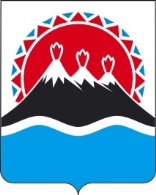 УСТЬ-БОЛЬШЕРЕЦКАЯ 
ТЕРРИТОРИАЛЬНАЯ ИЗБИРАТЕЛЬНАЯ КОМИССИЯ
ПОСТАНОВЛЕНИЕс.Усть-Большерецк

О регистрации кандидата на должность главы
Озерновского городского поселения 
Фурмановой Таисии Александровны
	Проверив соблюдение требований Закона Камчатского края «О выборах глав муниципальных образований в Камчатском крае» при выдвижении кандидата на должность главы Озерновского городского поселения Фурмановой Таисии Александровны и представлении в избирательную комиссию документов для регистрации, Усть-Большерецкая территориальная избирательная комиссия установила следующее:Кандидатом	на должность главы Озерновского городского поселения Фурмановой Таисией Александровной в полном объеме представлены все необходимые для регистрации документы:Решение о выдвижении кандидата, принятое Усть-Большерецким местным отделением Всероссийской политической партии «ЕДИНАЯ РОССИЯ».С учетом вышеизложенного и в соответствии со статьями 23, 29, 37, 56 Закона Камчатского края «О выборах глав муниципальных образований в Камчатском крае», Усть-Большерецкая территориальная избирательная комиссияп о с т а н о в л я е т:
1.Зарегистрировать кандидатом на должность главы Озерновского городского поселения Фурманову Таисию Александровну, 30 марта 1967 года рождения, проживающую в п. Озерновский Усть-Большерецкого района Камчатского края, образование высшее юридическое, юриста акционерного общества «Озерновский рыбоконсервный завод», выдвинутую Усть-Большерецким местным отделением Всероссийской политической партии «ЕДИНАЯ РОССИЯ».Решение принято 15 июля 2022 года в 14 часов 10 минут.
2. Выдать кандидату на должность главы Озерновского городского поселения Фурмановой Таисии Александровне удостоверение установленного образца.3. Опубликовать сведения о зарегистрированном кандидате в газете «Ударник».


ПредседательУсть-Большерецкой территориальнойизбирательной комиссии	Л.Н. УтенышеваСекретарьУсть-Большерецкой территориальнойизбирательной комиссии	Н.Н. Бокова«15»июля2022г  №47/170